DIALOG ARCHIV DEWEZETIhre Treffen sollen den Horizont erweitern Hameln (CK). Sie wollen keine "Passivmitglieder verwalten", sondern sich austauschen, gegenseitig unterstützen und beraten - die insgesamt 36 Mitglieder des Arbeitskreises Unternehmerinnen (Aku) verstehen sich als ein Netzwerk für Frauen, die unternehmerisch tätig sind und Verantwortung tragen. Und die sich jeden zweiten Mittwoch im Monat treffen, um ein Programm umzusetzen, das von öffentlichen Veranstaltungen über Seminare bis hin zum "Bücherfestival" reicht.drucken 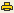 FormularbeginnDiesen Artikel versenden 

Absender * Absender-Email * Empfänger * Empfänger-Email * Nachricht * 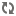 FormularendeX versenden 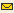 Mr Wong Webnews Digg del.icio.us Yahoo Google Technorati Yigg Alltagz 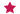 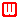 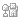 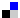 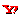 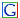 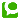 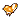 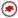 X bookmark 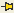 
Der Aku-Vorstand mit Anke Winter, Sabine Specht, Susanne Maget und Roswitha Bock (v.li.). Foto: Blesius 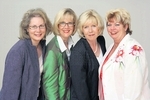 "Wir gehen jetzt ins zehnte Jahr. Vorher waren wir nur ein lockerer Zusammenschluss", sagt die Vorsitzende Susanne Maget, zu deren Führungsteam auch ihre Stellvertreterin Roswitha Bock, Schriftführerin Anke Winter und Schatzmeisterin Sabine Specht gehören. Dieser Vorstand entwirft nach den Anregungen der Mitglieder auch das Jahresprogramm. Es ist abwechslungsreich und beinhaltet neben Firmenbesichtigungen und reiner Wissensvermittlung, beispielsweise über die demographische Entwicklung der Region oder Erfolgsbausteine der Imagebildung, auch kulturelle Angebote wie besagtes Bücherfestival. Auch soziale Projekte hat sich der Aku auf seine Fahnen geschrieben. So unterstützt und begleitet er zum Beispiel die Aktion "Babypuppe" des Hamelner Kinderschutzbundes. Mit Hilfe dieser Puppen soll jungen Menschen klargemacht werden, wie viel Stress und Arbeit ein Säugling macht. "Wir wollen damit Kinder nicht verhindern, aber alles zu seiner Zeit", begründen die Frauen ihr Engagement auf diesem Sektor. Auch wennübrigens (bis auf die Weihnachtsfeier) alle Veranstaltungen öffentlich sind, so werden doch Männer nicht als Mitglied aufgenommen. "Die haben ihre eigenen Netzwerke und treffen sich, manchmal auch nur, um Whisky-Sorten zu testen. Und wir Frauen neigen dazu, uns zu fragen, ob ein Termin überhaupt wichtig genug ist, um dafür Zeit zu opfern", sagt Susanne Maget. Manchmal, so die Vorstandsdamen, reiche allein schon der Kontakt untereinander, der Austausch, damit man sich gegenseitig unterstützen könne. Dadurch ergäben sich oft weitergehende Verbindungen, die Vermittlung von Praktika etwa. "Durch unsere Treffen vervielfältigt sich Wissen, erweitert sich der Horizont", sind sie sich sicher. Das sei vor allem deshalb wichtig, weil es im Verein auch viele "Einzelkämpferinnen" gebe, Unternehmerinnen wie Friseurinnen, Ärztinnen oder Apothekerinnen etwa. Ein "Klitschenverein" will der Aku allerdings nicht sein, sieht sich vielmehr als vollwertige Ergänzung zu Einrichtungen wie etwa dem Arbeitgeberverband AdU, der eine zu große Einheit sei und dessen eigener Arbeitskreis für Unternehmerinnen sich zu selten treffe, um effektive Arbeit zu leisten. "Wir können viel besser auf die Einzelne und ihre Probleme eingehen", glaubt Susanne Mager. Der Arbeitskreis Unternehmerinnen, dessen Mitglieder aus dem gesamten Landkreis Hameln-Pyrmont und auch aus dem Raum Bodenwerder kommen, istübrigens immer offen für Einsteiger, auch für jene, die erstmal nur "schnuppern" wollen. "Das gibt uns neue Impulse", so die Vorsitzende. Kontakt: Wer künftig dem Aku angehören möchte, kann sich unter den Hamelner Telefonnummern 14005, 27353, 95040 oder 1065268 melden. Informationen gibt es auch auf der Homepage unter www.aku-hameln.de 